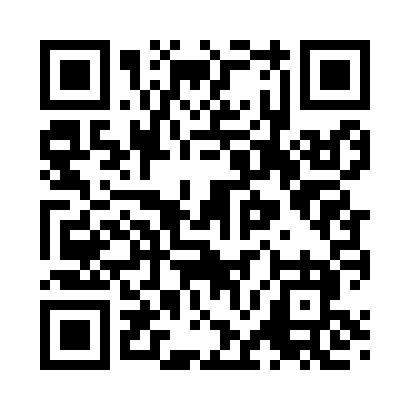 Prayer times for Rosemont, Alabama, USAMon 1 Jul 2024 - Wed 31 Jul 2024High Latitude Method: Angle Based RulePrayer Calculation Method: Islamic Society of North AmericaAsar Calculation Method: ShafiPrayer times provided by https://www.salahtimes.comDateDayFajrSunriseDhuhrAsrMaghribIsha1Mon4:265:4812:564:388:039:252Tue4:275:4812:564:388:039:253Wed4:275:4912:564:388:039:254Thu4:285:4912:564:388:039:245Fri4:285:5012:564:398:039:246Sat4:295:5012:574:398:039:247Sun4:305:5112:574:398:039:248Mon4:305:5112:574:398:029:239Tue4:315:5212:574:398:029:2310Wed4:325:5212:574:398:029:2211Thu4:325:5312:574:398:029:2212Fri4:335:5312:574:408:019:2113Sat4:345:5412:584:408:019:2114Sun4:355:5412:584:408:009:2015Mon4:355:5512:584:408:009:2016Tue4:365:5612:584:408:009:1917Wed4:375:5612:584:407:599:1818Thu4:385:5712:584:407:599:1819Fri4:395:5812:584:407:589:1720Sat4:405:5812:584:407:589:1621Sun4:405:5912:584:407:579:1522Mon4:415:5912:584:407:579:1523Tue4:426:0012:584:407:569:1424Wed4:436:0112:584:407:559:1325Thu4:446:0112:584:407:559:1226Fri4:456:0212:584:407:549:1127Sat4:466:0312:584:407:539:1028Sun4:476:0312:584:407:539:0929Mon4:476:0412:584:407:529:0830Tue4:486:0512:584:407:519:0731Wed4:496:0512:584:407:509:06